FAMILY ELDERCARE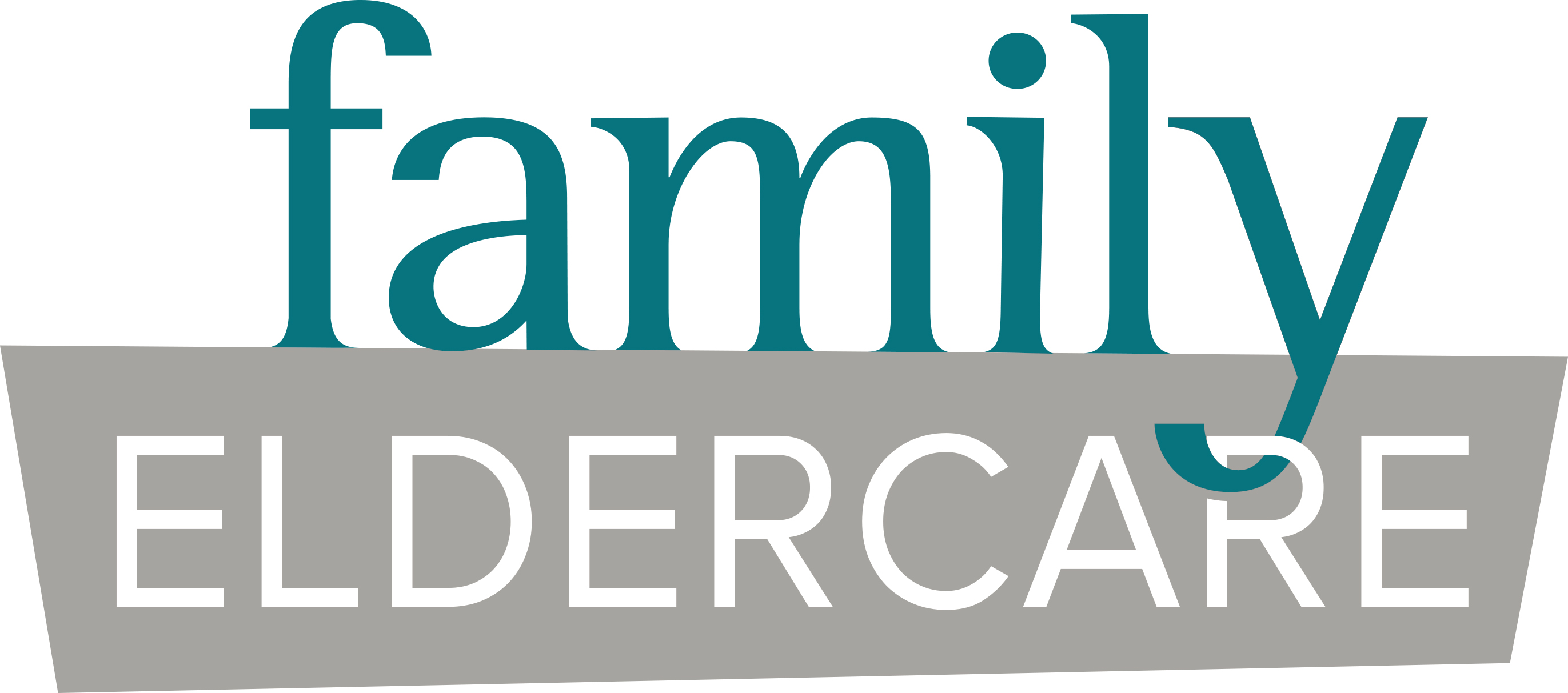 Estates SpecialistJob DescriptionFAMILY ELDERCAREEstates SpecialistJob DescriptionJob title: Estates SpecialistReports to: Guardianship Estates ManagerProgram: Guardianship Work Location: Rutherford OfficePosition Status - Full-timeFLSA Classification - Non-ExemptSalary Range - $24.00/hourThe Estates Specialist is responsible for protecting, maintaining, and disposing of client assets per individual Court Orders under direction of Manager.Essential Duties and Responsibilities:Assist with initial inventory and marshalling of assets, change of addressTravel to homes, storage centers, and other locations to organize and secure assets and client property under direction of Estates ManagerChange locks on any real property owned by the clientSecure any vehicles owned by the client, obtain title, determine whether to sell vehicle.Check Unclaimed Property for any Unclaimed funds of the client.Property maintenance of client real assets per court order (liquidate, preserve, hiring 3rd party, etc.)Collaborate with Guardianship team and Legal in the management of assets according to the Texas Estates CodeCommunication to banks/financial institutions providing initial and annual LOG, closing accounts as neededAdministrative tasksBank reconciliations, Gathering & Scanning tax documentsFiling financial documentsCollating backup to Bank Statements and filingPurging and Archiving Financial DocumentsBanking – DepositsPost office runAssist with Mail DistributionOther duties as assignedThe Estates Specialist is responsible for protecting, maintaining, and disposing of client assets per individual Court Orders under direction of Manager.Essential Duties and Responsibilities:Assist with initial inventory and marshalling of assets, change of addressTravel to homes, storage centers, and other locations to organize and secure assets and client property under direction of Estates ManagerChange locks on any real property owned by the clientSecure any vehicles owned by the client, obtain title, determine whether to sell vehicle.Check Unclaimed Property for any Unclaimed funds of the client.Property maintenance of client real assets per court order (liquidate, preserve, hiring 3rd party, etc.)Collaborate with Guardianship team and Legal in the management of assets according to the Texas Estates CodeCommunication to banks/financial institutions providing initial and annual LOG, closing accounts as neededAdministrative tasksBank reconciliations, Gathering & Scanning tax documentsFiling financial documentsCollating backup to Bank Statements and filingPurging and Archiving Financial DocumentsBanking – DepositsPost office runAssist with Mail DistributionOther duties as assignedEducation and/or Work Experience Requirements:High School Graduate: Associates preferredQuickBooks Online PreferredExperience with property management and banking desiredProficient in Microsoft Office productsEducation and/or Work Experience Requirements:High School Graduate: Associates preferredQuickBooks Online PreferredExperience with property management and banking desiredProficient in Microsoft Office productsWorking Conditions/Physical Requirements:Work duties occur both in an office setting and off site, real property, storage facilities, financial institutions, conducting duties related to guardianship Estates servicesA significant amount of time is spent on the computerMay occasionally involve physical tasks, in Working Conditions/Physical Requirements:Work duties occur both in an office setting and off site, real property, storage facilities, financial institutions, conducting duties related to guardianship Estates servicesA significant amount of time is spent on the computerMay occasionally involve physical tasks, in Competencies:Ability to advocate for client’s best financial interest, manage real property assets judiciously and in compliance with Texas Estates CodeAbility to work independently, organize work efficiently, prioritize response to changing needs of the program with moderate supervisionAbility to keep accurate and organized recordsAbility to interact in a positive manner in person and on the phoneAbility to articulate clearly in both verbal and written communicationsAbility to make constructive use of professional supervisionAbility to learn and demonstrate knowledge of involved Court systemsAbility to learn about Medicare and Medicaid, SSA, SSDI, SSI, VA, and related Representative Payee programsCompetencies:Ability to advocate for client’s best financial interest, manage real property assets judiciously and in compliance with Texas Estates CodeAbility to work independently, organize work efficiently, prioritize response to changing needs of the program with moderate supervisionAbility to keep accurate and organized recordsAbility to interact in a positive manner in person and on the phoneAbility to articulate clearly in both verbal and written communicationsAbility to make constructive use of professional supervisionAbility to learn and demonstrate knowledge of involved Court systemsAbility to learn about Medicare and Medicaid, SSA, SSDI, SSI, VA, and related Representative Payee programsAcknowledgement and Review:By signing this job description, I acknowledge that I meet the qualifications, and am able to perform all job functions, duties, and responsibilities  with or  without reasonable accommodations.  I further understand that I am responsible for promptly and effectively communicating in writing to the Company any need for accommodation.  I acknowledge that I have read, understand, and may receive a copy of this Job Description.  I further understand that Family Eldercare reserves the right to modify any Company policies, procedures, and processes based on organizational needs. Acknowledgement and Review:By signing this job description, I acknowledge that I meet the qualifications, and am able to perform all job functions, duties, and responsibilities  with or  without reasonable accommodations.  I further understand that I am responsible for promptly and effectively communicating in writing to the Company any need for accommodation.  I acknowledge that I have read, understand, and may receive a copy of this Job Description.  I further understand that Family Eldercare reserves the right to modify any Company policies, procedures, and processes based on organizational needs. Print Employee Name:Print Employee Name:	Employee signature:	Date:	Employee signature:	Date: